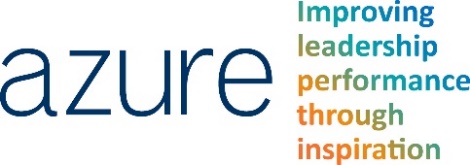 The different leadership styles (Hay McBer)To be highly effective, leaders need all these six styles in their repertoire.  Here are some tips on what they are and when to use them: Short TermLong TermClarityDirectiveVisionaryPeopleAffiliativeParticipativeContinuous ImprovementPace SettingCoachingDirective StylePrimary Objective: Getting immediate complianceGives lots of directivesExpects immediate employee complianceControls tightlyRelies on negative, corrective feedbackMotivates by stating the negative consequences of noncomplianceDirective StyleMost effective:In relatively straightforward tasksIn a crisis When deviation will result in serious problemsWith problem employees (when all else has failed!)Visionary StylePrimary Objective: Providing long-term direction and vision for employeesDevelops and articulates a clear visionSolicits employee perspective on the visionSees selling the vision as keyPersuades employees by explaining the “whys” in terms of employees’ or the organisation’s long-term interest Sets standards and monitors performance in relation to the larger visionUses a balance of positive and negative feedback to motivateVisionary StyleMost effective:When a new vision or clear direction is neededWhen the leader is perceived as the “expert” With new employees who depend on the leader for guidanceAffiliative StylePrimary Objective: Creating harmonyIs most concerned with promoting friendly interactionsPlaces more emphasis on addressing employees’ personal needs than on goals and standardsPays attention to and cares for “the whole person”; stresses things that keep people “happy”Avoids performance-related confrontationsRewards personal characteristics more than job performanceAffiliative StyleMost effective:When used as part of a repertoire of stylesWhen giving personal help In getting diverse, conflicting groups to work together harmoniouslyParticipative StylePrimary Objective: Building commitment and generating new ideasInvites employees to participate in the development of decisionsHolds many meetings and listens to employees’ concernsRewards adequate performance; rarely gives negative feedbackParticipative StyleMost effective:When employees are competentWhen employees must be coordinated vs... managedWhen a leader is unclear about the best approachPacesetting StylePrimary Objective: Accomplishing tasks to high standards of excellenceLeads by exampleHas high standards Is apprehensive about delegatingTakes responsibility away if high performance is not forthcomingHas little sympathy for poor performanceRescues the situationSees collaboration with others only as it impacts the taskPacesetting StyleMost effectiveWhen employees are highly motivated, competent, know their jobsIn making the organisation move fastFor developing employees who are similar to the leaderCoaching StylePrimary Objective: Supporting the long-term professional development of othersHelps employees identify their strengths/weaknessesEncourages employees to establish long-range development goalsReaches agreement with employees on mutual roles in development processProvides ongoing instruction as well as feedbackMay trade off immediate standards of performanceCoaching StyleMost effective:When employees acknowledge a discrepancy in performanceWith employees who are motivated to seek professional development